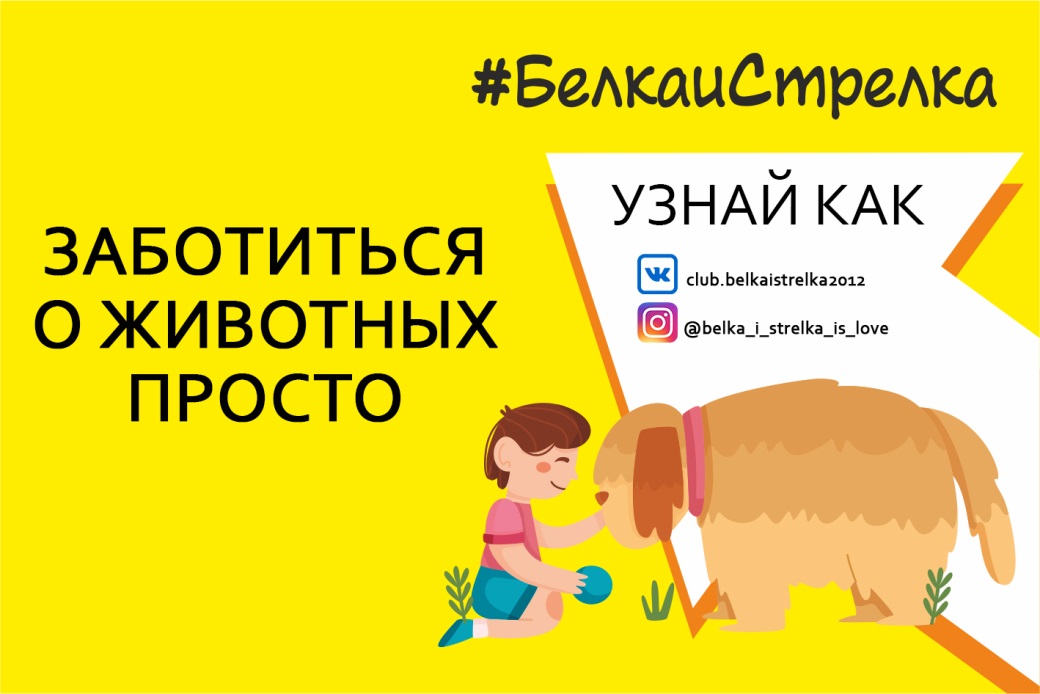 https://vk.com/wall-62504286_786110 ссылка на Молодёжный центр и ссылка на группу в инстаграм БиС, там истории про животных https://instagram.com/belka_i_strelka_is_love?igshid=uzm6qe76s9at,  НЕ ЗНАЕТЕ, КАК ВЫБРАТЬ ЛОХМАТОГО ЛЮБИМЧИКА?НЕКОМУ ПРИСМОТРЕТЬ ЗА ПУШИСТЫМ ДРУГОМ?ИЛИ БОИТЕСЬ БРОДЯЧИХ ЖИВОТНЫХ?Обо всем этом вы узнаете в онлайн-проекте «БЕЛКА и СТРЕЛКА»«выпускников» школы Социально-конструкторского бюро #скб_онлайн2020Без лишних хлопот и финансовых вложений вы сможете:- узнать интересующую вас информацию о домашних животных;- проконсультироваться со специалистами в области ветеринарии и дрессуры;- принять участие в занимательных викторинах с призами;- стать активным участником онлайн-школы «питомцевлюбия»;- а можно просто делиться интересными историями из собственного опыта или обмениваться коротким видео с участием любимчика!#БелкаиСтрелкаМы в инстаграм:  https://instagram.com/belka_i_strelka_is_love?igshid=5le7y919keo2 Мы в ВКонтакте: https://vk.com/club.belkaistrelka2012